PART TIME WORKING ARRANGEMENTS 20/21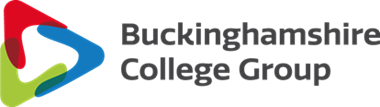 The following information will be helpful in assessing your employability skills as part of your programme of study with the College.Do you have a part time job?	Yes (please continue below)		 No#WorkZone
All the help you need to get a jobName:ID Number:Course:Employer:ManagerAddressAddressAddressContact NumberDays working Monday		 Tuesday		 Wednesday Thursday		 Friday		 WeekendTotal hours per weekDuties include:Work related activities outside college hours